全国优秀文艺评论人才高级研修项目报名资格审查表说明：报名人员务必认真核对本表中所有内容，并对所填写内容负责。报名材料：①报名资格审查表（本页）；②身份证复印件；③学历、学位证书复印件；④单位人事部门介绍信；⑤自我书面陈述及相关工作业绩、获奖证书复印件、科研成果论著复印件（包括著作、论文、调查报告、课题申报书等）等材料；⑥同一蓝色底板近期正面免冠一寸照片8张及电子版。全国优秀文艺评论人才高级研修项目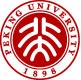 申  请  人  个  人  陈  述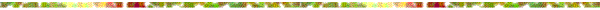 姓名：                           单位：_________                     __________请用大约1500字介绍你的学术背景、在文艺评论领域曾经作过的实践与研究工作、以及研修阶段的学习和研究计划、研究目标等。个人陈述应由申请人独立完成。此页请打印并本人，可以使用背面。申请人签名：                                       日期：           年       月       日姓  名性 别出生日期年   月   日年   月   日年   月   日照片加盖单位公章籍  贯省      市（县）省      市（县）省      市（县）民  族照片加盖单位公章身份证号政治面貌照片加盖单位公章电子邮件移动电话移动电话照片加盖单位公章工作单位职  务通信地址邮政编码毕业年月、学校、专业、学历毕业年月、学校、专业、学历毕业证书编号毕业证书编号获得最后学位时间、学位名称获得最后学位时间、学位名称学位证书编号学位证书编号个人简历何时、在何地、何部门、任何职务（从大学开始填写）何时、在何地、何部门、任何职务（从大学开始填写）何时、在何地、何部门、任何职务（从大学开始填写）何时、在何地、何部门、任何职务（从大学开始填写）何时、在何地、何部门、任何职务（从大学开始填写）何时、在何地、何部门、任何职务（从大学开始填写）何时、在何地、何部门、任何职务（从大学开始填写）何时、在何地、何部门、任何职务（从大学开始填写）个人简历申请人本人签字：                               年    月   日申请人本人签字：                               年    月   日申请人本人签字：                               年    月   日申请人本人签字：                               年    月   日申请人本人签字：                               年    月   日申请人本人签字：                               年    月   日申请人本人签字：                               年    月   日申请人本人签字：                               年    月   日申请人本人签字：                               年    月   日（以上各项由申请人本人填写）（以上各项由申请人本人填写）（以上各项由申请人本人填写）（以上各项由申请人本人填写）（以上各项由申请人本人填写）（以上各项由申请人本人填写）（以上各项由申请人本人填写）（以上各项由申请人本人填写）（以上各项由申请人本人填写）审核意见：招生单位盖章审核人签字：                                    年   月    日审核意见：招生单位盖章审核人签字：                                    年   月    日审核意见：招生单位盖章审核人签字：                                    年   月    日审核意见：招生单位盖章审核人签字：                                    年   月    日审核意见：招生单位盖章审核人签字：                                    年   月    日审核意见：招生单位盖章审核人签字：                                    年   月    日审核意见：招生单位盖章审核人签字：                                    年   月    日审核意见：招生单位盖章审核人签字：                                    年   月    日审核意见：招生单位盖章审核人签字：                                    年   月    日报名编号（此栏由报名点填写）：报名编号（此栏由报名点填写）：报名编号（此栏由报名点填写）：报名编号（此栏由报名点填写）：报名编号（此栏由报名点填写）：报名编号（此栏由报名点填写）：报名编号（此栏由报名点填写）：报名编号（此栏由报名点填写）：报名编号（此栏由报名点填写）：